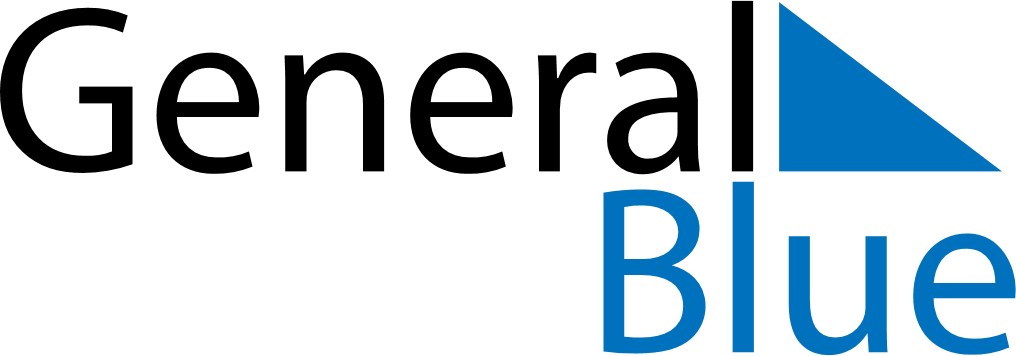 July 2027July 2027July 2027July 2027UkraineUkraineUkraineSundayMondayTuesdayWednesdayThursdayFridayFridaySaturday12234567899101112131415161617Statehood Day18192021222323242526272829303031